DATABASE APPLICATIONS(240)REGIONAL – 2015Production:Job 1:  Volunteer Table		 (175 points)Job 2:  Service Table		 (120 points)Job 3:  Create a Permanent Relationship		 ( 25 points)Job 4:  Garden Grove Volunteers Query		 ( 80 points)Job 5:  Garden Grove Volunteers Report		 ( 35 points)	TOTAL POINTS		 (435 points)Failure to adhere to any of the following rules will result in disqualification: Contestant must hand in this test booklet and all printouts. Failure to do so will result in disqualification.No equipment, supplies, or materials other than those specified for this event are allowed in the testing area.  No previous BPA tests and/or sample tests or facsimile (handwritten, photocopied, or keyed) are allowed in the testing area.Electronic devices will be monitored according to ACT standards. No more than ten (10) minutes orientationNo more than 90 minutes testing timeNo more than ten (10) minutes wrap-up
Property of Business Professionals of .  May be reproduced only for use in the Business Professionals of America Workplace Skills Assessment Program competition.
DATABASE APPLICATIONSSCORING SHEETGENERAL INSTRUCTIONSCheck that you have all the test pages. Your name, initials, and school should NOT appear on any work you submit. Instead, type your contestant number everywhere XX-XXXX-XXXX appears. If you finish before the end of the testing time, notify the administrator of the contest. Time may be a factor in determining placement in the event of a tie. When turning in your completed work, order the printed pages by job number, and place your scoring sheet on top of all of your jobs. Turn in all pages printed including incorrect printouts (draw a line through each incorrect printout, and place it at the back of the group). Project: The nonprofit organization Helping Hands is interested in tracking the hours volunteers spend working for them and giving the volunteers a merit badge after reaching target levels. You offered to build them a sample database.  Create a database named Regional-XX-XXXX-XXXX, and save it as directed by the administrator.Job 1: Volunteer TableCreate the table named Volunteers-XX-XXXX-XXXX shown below. Use the same field names and assign the best data type for each field.  Vol ID is the primary key.Enter all records shown below:Adjust the column widths so all entries are visible.Sort the table on Last Name (ascending).Print the table in landscape orientation. All data should be visible on one page.Job 2: Service TableCreate a table named Service-XX-XXXX-XXXX shown below. Use the same field names and assign the best data type for each field unless specified. Data Type specifications:
	ServiceID data type should be Number and primary key. 
	Service Date data type should be Date and formatted as Short Date. 
	Hours data type should be Number with Field Size Single, Format Fixed, and 	Decimal Places of 2.Enter all of the records shown below:Adjust the column widths so all entries are visible.Sort the table by Service Date in oldest to newest order.Print the table in portrait orientation. All data should be visible on one page.Job 3: Create a Permanent RelationshipCreate a permanent relationship between the two tables.Enforce referential integrity.Resize/move the tables so each table name and each field is fully visible in the relationship window.Create and print the relationship report. Job 4: Garden Grove Volunteers QueryCreate a query named GardenGroveVolunteers-XX-XXXX-XXXX using the tables/fields listed below:Restrict the results to only volunteers that live in the city Garden Grove.Sort by Last Name in ascending order and then by Service Date (ascending).Print the results in landscape orientation. All data should be visible on one page.Job 5: Garden Grove Volunteers ReportCreate a stepped report based on the query as shown below. Your report format such as borders, colors, and placement of fields may be different, but it mustHave the same title.Show the same fields.Sort each volunteer’s Service Dates in oldest to newest order (ascending).Have field widths/placement adjusted so all data is visible on one page in Portrait orientation.Save the report as GardenGroveVolunteers-XX-XXXX-XXXX.Print the report. 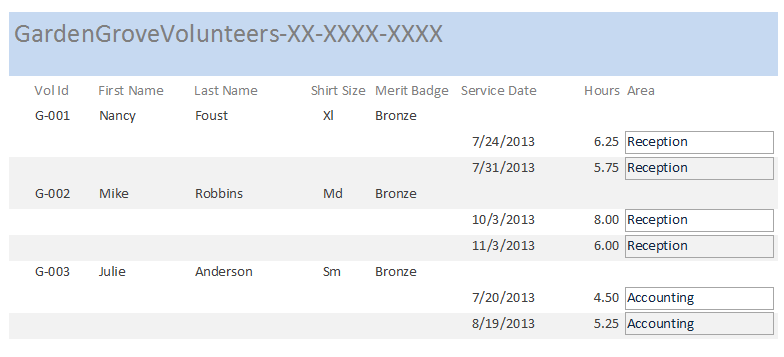 Put your printouts in the following order:Volunteers tableService tableQueryReportAll incomplete/incorrect printed pages (draw a line through each one).Unless indicated otherwise, student receives all points or none. Points PossiblePoints EarnedJob 1 – Volunteer Table (175 points maximum) Designed as instructed (10 points off per field for inaccurate field names, inappropriate data types, and properties not set as instructed)100Proofreading/data entry (1 point off for each error) 55Sorted by Last Name (ascending) 10Printed using best fit in landscape orientation (all data shows, 1 page) 10Job 2 – Service Table (120 points maximum) Designed as instructed (10 points off per field for inaccurate field names, inappropriate data types, and properties not set as instructed)50Proofreading/data entry (1 pointsoff for each error) 50Sorted by Service Date, oldest to newest10Printed in portrait orientation, 1 page, all fields fully visible10Job 3 – Create a Permanent Relationship (25 points maximum)One-to-Many relationship created10Referential integrity enforced10Printed with both tables fully visible5Job 4 – Garden Grove Query (80 points maximum) Correct fields are visible: Vol Id, First Name, Last Name, Shirt Size, Merit Badge, Service Date, Hours, Area, City (5 points off for each missing field)45Restricted to Garden Grove volunteers10Sorted by Last Name (ascending) and then Service Date (ascending)10Results show design correctly joins both tables (no extra records)10Printed in landscape orientation, 1 page, all fields fully visible5Job 5 – Garden Grove Volunteers Report (35 points maximum) Title is GardenGroveVolunteers-XX-XXXX-XXXX5Correct fields are included in the Report: all fields in the query except City10Each volunteer's Service Dates are sorted oldest to newest10Printed in portrait orientation, 1 page, all fields fully visible10Total Points Earned 435Volunteers-XX-XXXX-XXXXVolunteers-XX-XXXX-XXXXVolunteers-XX-XXXX-XXXXVolunteers-XX-XXXX-XXXXVolunteers-XX-XXXX-XXXXVolunteers-XX-XXXX-XXXXVolunteers-XX-XXXX-XXXXVolunteers-XX-XXXX-XXXXVolunteers-XX-XXXX-XXXXVolunteers-XX-XXXX-XXXXVol IDFirst NameLast NameAddressCityStateZIPPhoneShirt SizeMerit BadgeA-001BetsyKnowles4576 Placita CtAnaheimCA92805(562) 901-4572SmBronzeA-003GailSmarts6146 Angus AveAnaheimCA92805(562) 901-3472XlBronzeA-004PhilGodson3522 Camelot DrAnaheimCA92805(562) 901-5478LgBronzeA-008TracyEekhoff1058 Twin OaksAnaheimCA92805(562) 901-1872XlBronzeG-002MikeRobbins7304 Hersman StGarden GroveCA92840(714) 452-7849MdBronzeG-004DennisSneider132 Thousand OaksGarden GroveCA92840(714) 452-2587SmBronzeG-005SethHeiden5753 WoodlawnGarden GroveCA92840(714) 452-0010MeBronzeG-006JulieEdison4137 ThornesGarden GroveCA92840(714) 452-7444LgBronzeS-003JohnKamrath3240 CascadeSanta AnaCA92701(949) 543-1022SmBronzeS-006NatalieBraden1099 BurtonSanta AnaCA92701(949) 543-7812XlBronzeS-007PaulAtchison4544 Edge HillSanta AnaCA92701(949) 543-6011LgBronzeService-XX-XXXX-XXXXService-XX-XXXX-XXXXService-XX-XXXX-XXXXService-XX-XXXX-XXXXService-XX-XXXX-XXXXServiceIDVol IDService DateHoursArea1G-0047/24/20136.25Reception2G-0067/20/20134.50Accounting3G-00210/3/20138.00Reception4S-0032/15/20144.00Marketing5A-0012/15/20146.00Accounting7G-0057/31/20135.75Reception8G-0068/19/20135.25Accounting9G-00211/3/20136.00Reception10S-0072/28/20143.25Marketing11A-0043/5/20142.50AccountingVolunteersServiceVol IDService DateFirst NameHoursLast NameAreaShirt SizeMerit BadgeCity